Ch. 24: The Origin of SpeciessQuestions/Learning CriteriaAnswersAnswersWhat is the difference between microevolution and macroevolution?MICROEVOLUTION:MACROEVOLUTION:MICROEVOLUTION:MACROEVOLUTION:What is SPECIATION?What is the biological definition of a SPECIES?Are there other definitions of a species?__________________________________ – by body shape, size, and other 			                                                          structural features__________________________________ – niche/role in community__________________________________ – share common ancestry, 				                                           branch on tree of life__________________________________ – by body shape, size, and other 			                                                          structural features__________________________________ – niche/role in community__________________________________ – share common ancestry, 				                                           branch on tree of lifeHow do new species originate?Populations must become ___________________________ (geographically and/or reproductively) and then evolve _______________________________Isolation may be allopatric or sympatricPopulations must become ___________________________ (geographically and/or reproductively) and then evolve _______________________________Isolation may be allopatric or sympatricWhat is REPRODUCTIVE ISOLATION?  Compare the 2 main modes of speciationALLOPATRIC SPECIATION“other country” SYMPATRIC SPECIATION“same country”Geographically __________ populationsCaused by geologic events    or processesEvolves by _________________ &  __________________________Ex: Squirrels on N/S rims of Grand CanyonDraw a picture!_______________ populations within home rangeGene flow between subpopulations blocked by:____________________________________ selection___________ differentiationEx:  polyploidy in crops                       (oats, cotton, potatoes, wheat)Draw a picture!Allopatric speciation can lead to ADAPTIVE RADIATIONAdaptive Radiation is when _____________ new species arise from a _______________ common ancestorOccurs when:A few organisms make way to new, distant areas (allopatric speciation) ___________________ change  _______________________  new ___________________ for survivorsAdaptive Radiation is when _____________ new species arise from a _______________ common ancestorOccurs when:A few organisms make way to new, distant areas (allopatric speciation) ___________________ change  _______________________  new ___________________ for survivorsCompare the types of REPRODUCTIVE BARRIERS?  PREZYGOTIC Reproductive BarriersPOSTZYGOTIC Reproductive BarriersCompare the types of REPRODUCTIVE BARRIERS?  Impede _______/ _____________Prevent hybrid zygote from ____________ _______________Compare the types of REPRODUCTIVE BARRIERS?  TypesTypesCompare the types of REPRODUCTIVE BARRIERS?  _____________________ isolation_____________________ isolation_____________________ isolation_____________________ isolation_____________________ isolation_____________________ isolationReduced hybrid _______________Reduced hybrid _______________Hybrid _______________What are HYBRID ZONES?_____________________________________ reproductive barriersPossible outcomes: _____________________________________ reproductive barriersPossible outcomes: What are rates (tempos) of evolution?What are rates (tempos) of evolution?Common ancestor_________________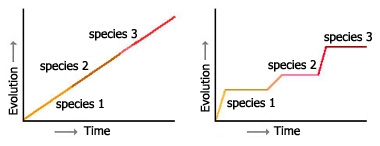 Long period of ____________ punctuated by short bursts of _____________________________What are rates (tempos) of evolution?Which is it?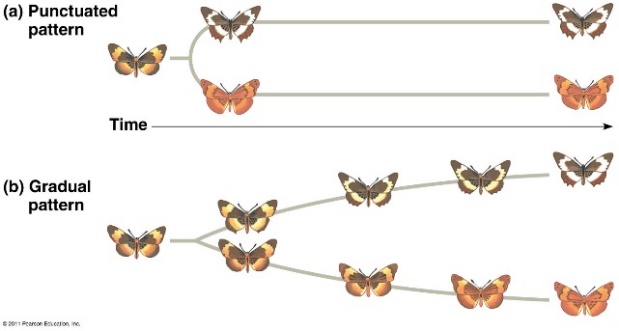 Which is it?